Your recent request for information is replicated below, together with our response.1) Please tell me for the calendar years a) 2020, b) 2021 and c) 2022 how many times you recorded criminal damage as having occurred to an automated external defibrillator (AED)? 2) For the same time periods, please tell me how many thefts of AEDs were recorded. 3) Finally, for the 10 most recently recorded crimes uncovered by the searches in questions 1 and 2 above, please send me a verbatim copy of the investigation summary field and/or the modus operandi (MO), including the location of the recorded crime. Having considered your request in terms of the Act, I regret to inform you that I am unable to provide you with the information you have requested, as it would prove too costly to do so within the context of the fee regulations.  As you may be aware the current cost threshold is £600 and I estimate that it would cost well in excess of this amount to process your request. As such, and in terms of Section 16(4) of the Freedom of Information (Scotland) Act 2002 where Section 12(1) of the Act (Excessive Cost of Compliance) has been applied, this represents a refusal notice for the information sought.By way of explanation, it is not possible to search crime reports by the nature of property. Therefore each potentially relevant crime report would have to be read to establish whether it is of relevance to you request- an exercise which I estimate would far exceed the cost limit set out in the Fees Regulations.To be of assistance and to provide the classifications of crimes recorded by Police Scotland, you can access our published crime statistics here..If you require any further assistance please contact us quoting the reference above.You can request a review of this response within the next 40 working days by email or by letter (Information Management - FOI, Police Scotland, Clyde Gateway, 2 French Street, Dalmarnock, G40 4EH).  Requests must include the reason for your dissatisfaction.If you remain dissatisfied following our review response, you can appeal to the Office of the Scottish Information Commissioner (OSIC) within 6 months - online, by email or by letter (OSIC, Kinburn Castle, Doubledykes Road, St Andrews, KY16 9DS).Following an OSIC appeal, you can appeal to the Court of Session on a point of law only. This response will be added to our Disclosure Log in seven days' time.Every effort has been taken to ensure our response is as accessible as possible. If you require this response to be provided in an alternative format, please let us know.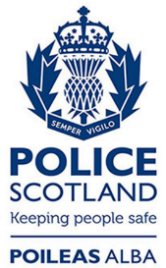 Freedom of Information ResponseOur reference:  FOI 23-0331Responded to:  22 February 2023